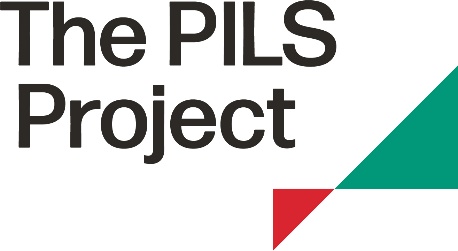 Application for a pro bono legal opinionPlease use this form if your organisation needs a legal opinion from a barrister on a public interest issue.  Please note that The PILS Project can only source legal opinions from the Pro Bono Register for NGO or solicitor members.Email completed forms to Kate Barry, PILS Pro Bono Coordinator: kate@pilsni.orgYour details1. Is this application urgent?If yes, please give reasons, including details of any legal time limits, including those imposed by judges, statute or court rules that you are aware of.2. Explain the issue and outline all developments to date.  If you have identified an applicant in potential legal proceedings please confirm.  3. Explain how a legal opinion will further your work in this area (if known).4. Please explain what you want the legal opinion to address?Signed:……………………………………………Name of member organisationAddressContact nameE-mail address of contactTelephone numberDate of application